        Velita Dorada, Plata y Bronce 2016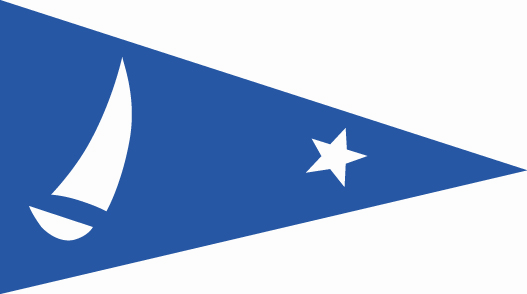 Club de Veleros BarloventoFormulario de inscripciónTimonel:_____________________________________________________DNI:__________________Edad:_________________         Nivel de Instruccion:_________________Club:________________________________________________________Nro. de  vela:_________________________Nombre y apellido del padre:_____________________________________Nombre y apellido de la madre:___________________________________Dirección:____________________________________________________Nro. De Teléfono:_____________________________________________Teléfonos Celulares:____________________________________________Email:_______________________________________________________Cobertura médica a la que se encuentra asociado:_______________________Nombre del Instructor:_______________________Celular_______________Email: Instructor:Autorizamos a:_________________________________menor de edad, cuyos demás datos figuran arriba a competir en la copa “Copa Alberto E. Lasalle”  asumiendo la responsabilidad por las consecuencias emergentes de esta autorización. Queda entendido que eximo de toda responsabilidad  al Club de Veleros Barlovento por los daños que pudiera sufrir el autorizado o los que este pudiera infringir en personas o cosas. ________________________                                                         __________________________    Firma del padre o tutor                                                                      Firma de la madre o tutora